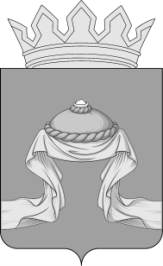 Администрация Назаровского районаКрасноярского краяПОСТАНОВЛЕНИЕ«14» 03 2022                                    г. Назарово                                          № 65-пО создании комиссии по проведению осмотра зданий, сооружений в целях оценки их технического состояния и надлежащего технического обслуживания в соответствии с требованиями технических регламентов к конструктивным и другим характеристикам надежности и безопасности объектов на территории Назаровского района, требованиями проектной документации указанных объектовВ соответствии с Градостроительным кодексом Российской Федерации, Федеральным законом от 30.12.2009 № 384-ФЗ «Технический регламент о безопасности зданий и сооружений», пунктом 20 части 1, частью 3, 4 статьи 14 Федерального закона от 06.10.2003 № 131-ФЗ «Об общих принципах организации местного самоуправления в Российской Федерации», решением Назаровского районного Совета депутатов от 31.10.2019 № 41-279                       «Об утверждении порядка проведения осмотра зданий, сооружений в целях оценки их технического состояния и надлежащего технического обслуживания в соответствии с требованиями технических регламентов к конструктивным и другим характеристикам надежности и безопасности объектов на территории Назаровского района, требованиями проектной документации указанных объектов», руководствуясь статьями 15, 19 Устава Назаровского муниципального района Красноярского края, ПОСТАНОВЛЯЮ:1. Создать комиссию по проведению осмотра зданий, сооружений в целях оценки их технического состояния и надлежащего технического обслуживания в соответствии с требованиями технических регламентов к конструктивным и другим характеристикам надежности и безопасности объектов на территории Назаровского района, требованиями проектной документации указанных объектов и утвердить ее состав согласно приложению 1. 2. Утвердить Положение о порядке деятельности комиссии по проведению осмотра зданий, сооружений в целях оценки их технического состояния и надлежащего технического обслуживания в соответствии с требованиями технических регламентов к конструктивным и другим характеристикам надежности и безопасности объектов на территории Назаровского района, требованиями проектной документации указанных объектов, расположенных на территории Назаровского района, согласно приложению 2.3. Отделу организационной работы и документационного обеспечения администрации Назаровского района (Любавина) разместить постановление на официальном сайте Назаровского муниципального района Красноярского края в информационно-телекоммуникационной сети «Интернет».4. Контроль за выполнением постановления возложить на заместителя главы района по жизнеобеспечению района (Матвеев).5. Постановление вступает в силу в день, следующий за днем его официального опубликования в газете «Советское Причулымье».Исполняющий полномочия главы района, заместитель главы района, руководитель финансовогоуправления администрации района                                            Н.Ю. МельничукПриложение 1к постановлению администрации Назаровского района от «14» 03 2022 № 65-пСОСТАВ КОМИССИИ ПО ПРОВЕДЕНИЮ ОСМОТРА ЗДАНИЙ, СООРУЖЕНИЙ В ЦЕЛЯХ ОЦЕНКИ ИХ ТЕХНИЧЕСКОГО СОСТОЯНИЯ И НАДЛЕЖАЩЕГО ТЕХНИЧЕСКОГО ОБСЛУЖИВАНИЯ В СООТВЕТСТВИИ С ТРЕБОВАНИЯМИ ТЕХНИЧЕСКИХ РЕГЛАМЕНТОВ К КОНСТРУКТИВНЫМ И ДРУГИМ ХАРАКТЕРИСТИКАМ НАДЕЖНОСТИ И БЕЗОПАСНОСТИ ОБЪЕКТОВ НА ТЕРРИТОРИИ НАЗАРОВСКОГО РАЙОНА, ТРЕБОВАНИЯМИ ПРОЕКТНОЙ ДОКУМЕНТАЦИИ УКАЗАННЫХ ОБЪЕКТОВПриложение 2к постановлению администрации Назаровского района от «14» 03 2022 № 65-пПОЛОЖЕНИЕ О ПОРЯДКЕ ДЕЯТЕЛЬНОСТИ КОМИССИИ ПО ПРОВЕДЕНИЮ ОСМОТРА ЗДАНИЙ, СООРУЖЕНИЙ В ЦЕЛЯХ ОЦЕНКИ ИХ ТЕХНИЧЕСКОГО СОСТОЯНИЯ И НАДЛЕЖАЩЕГО ТЕХНИЧЕСКОГО ОБСЛУЖИВАНИЯ В СООТВЕТСТВИИ С ТРЕБОВАНИЯМИ ТЕХНИЧЕСКИХ РЕГЛАМЕНТОВ К КОНСТРУКТИВНЫМ И ДРУГИМ ХАРАКТЕРИСТИКАМ НАДЕЖНОСТИ И БЕЗОПАСНОСТИ ОБЪЕКТОВ НА ТЕРРИТОРИИ НАЗАРОВСКОГО РАЙОНА, ТРЕБОВАНИЯМИ ПРОЕКТНОЙ ДОКУМЕНТАЦИИ УКАЗАННЫХ ОБЪЕКТОВ1. ОБЩЕЕ ПОЛОЖЕНИЕ1.1. Настоящее Положение разработано в соответствии с Градостроительным кодексом Российской Федерации, Федеральным законом от 30.12.2009 № 384-ФЗ «Технический регламент о безопасности зданий и сооружений», Федеральным законом от 6.10.2003 № 131-ФЗ «Об общих принципах организации местного самоуправления в Российской Федерации», решением Назаровского районного совета депутатов от 31.10.2019 № 41-279 «Об утверждении порядка проведения осмотра зданий, сооружений в целях оценки их технического состояния и надлежащего технического обслуживания в соответствии с требованиями технических регламентов к конструктивным и другим характеристикам надежности и безопасности объектов на территории Назаровского района, требованиями проектной документации указанных объектов».1.2. Настоящее Положение устанавливает порядок деятельности комиссии по осмотру жилых и нежилых зданий, сооружений Назаровского района на предмет их технического состояния и надлежащего технического обслуживания в соответствии с требованиями технических регламентов, предъявляемых к конструктивным и другим характеристикам надежности      и безопасности указанных объектов, требованиями проектной документации (далее – осмотр), выдачи рекомендаций о мерах по устранению выявленных нарушений в случаях, предусмотренных Градостроительным кодексом Российской Федерации (далее - выдача рекомендаций).1.3. Задачами комиссии при проведении осмотров и выдачи рекомендаций являются:1) профилактика нарушений требований законодательства                  при эксплуатации зданий, сооружений;2) защита прав физических и юридических лиц при эксплуатации зданий, сооружений;3) обеспечение выполнения мероприятий, направленных                        на предотвращение возникновения аварийных ситуаций при эксплуатации зданий, сооружений;1.4. При проведении осмотров и выдачи рекомендаций комиссия руководствуется следующими принципами:1) соблюдение требований законодательства;2) открытости и доступности для физических, юридических лиц информации о проведении осмотров и выдаче рекомендаций;3) объективности и всесторонности проведения осмотров, а также достоверности их результатов;4) возможности обжалования неправомерных действий (бездействие) должностных лиц, осуществляющих осмотр.2. СОСТАВ И ПОРЯДОК ДЕЯТЕЛЬНОСТИ КОМИССИИ 2.1. Комиссия осуществляет свою деятельность в форме выездных обследований (осмотров) зданий, сооружений, которые осуществляются при поступлении информации о нарушении требований законодательства Российской Федерации к эксплуатации зданий, сооружений, о возникновении аварийных ситуаций в зданиях, сооружениях или возникновении угрозы разрушения зданий, сооружений (далее - осмотр).2.2. Комиссия состоит не менее чем из шести членов Комиссии, включая председателя Комиссии, заместителя председателя Комиссии, секретаря Комиссии. 2.3. Председатель Комиссии осуществляет общее руководство Комиссией. В отсутствие председателя Комиссии его полномочия осуществляет заместитель председателя Комиссии.2.4. Секретарь Комиссии осуществляет организационно-техническое обеспечение деятельности Комиссии, оформляет акты, является ответственным лицом по ведению журнала.2.5. Дата и время осмотра зданий и сооружений определяются председателем Комиссии.2.6. Основанием проведения осмотра является поступление следующих заявлений физических или юридических лиц (далее – заявления):– о нарушении требований законодательства Российской Федерации     к эксплуатации зданий, сооружений;– о возникновении аварийных ситуаций в зданиях, сооружениях        или возникновении угрозы разрушения зданий, сооружений.Заявление является основанием для издания распоряжения администрации о проведении осмотра (далее – правовой акт). В случае поступления заявления в отношении зданий, сооружений, за эксплуатацией которых осуществляется государственный контроль (надзор),                          за исключением случаев, указанных в следующем абзаце настоящего пункта, указанное заявление направляется в орган, осуществляющий в соответствии с федеральными законами государственный контроль (надзор)                     при эксплуатации зданий, сооружений, в течение пяти дней со дня его регистрации. В случае поступления заявления о возникновении аварийной ситуации в зданиях, сооружениях или возникновении угрозы разрушения зданий, сооружений, за эксплуатацией которых осуществляется государственный контроль (надзор), указанное заявление направляется            в орган, осуществляющий в соответствии с федеральными законами государственный контроль (надзор) при эксплуатации зданий, сооружений,    в течение не более двух дней с момента регистрации заявления. Заявителю направляется письменное уведомление об отказе в проведении осмотра зданий, сооружений и о направлении заявления для рассмотрения в орган, осуществляющий в соответствии с федеральными законами государственный контроль (надзор) при эксплуатации зданий, сооружений, в течение семи дней со дня регистрации заявления.2.7. Если для проведения осмотра требуются специальные знания, комиссия вправе привлекать экспертов, представителей других организаций и (или) органов государственного контроля (надзора), а также структурных подразделений администрации Назаровского района.2.8. В случае поступления заявления о нарушении требований законодательства Российской Федерации к эксплуатации зданий, сооружений осмотр должен быть проведен не позднее двадцати  дней со дня поступления в администрацию указанного заявления.В случае поступления заявления о возникновении аварийных ситуаций в зданиях, сооружениях или возникновении угрозы разрушения зданий, сооружений осмотр должен быть проведен не позднее 24 часов с момента регистрации заявления. В случае поступления в администрацию заявления о нарушении требований законодательства Российской Федерации к эксплуатации зданий, сооружений в отношении здания, сооружения, при эксплуатации которых осуществляется государственный контроль (надзор) в соответствии                 с федеральными законами, в том числе в отношении многоквартирных домов и жилых домов, указанное заявление в течение семи рабочих дней со дня его поступления в администрацию, направляется Комиссией в орган, осуществляющий государственный контроль (надзор) в соответствии               с федеральными законами при эксплуатации указанных зданий, сооружений. Комиссия в день направления заявлений в орган, осуществляющий государственный контроль (надзор) в соответствии с федеральными законами при эксплуатации зданий, сооружений, направляет заявителю письменное уведомление об отказе в осуществлении осмотра                              и о направлении заявления для рассмотрения в указанный орган.2.9. Уведомление членов Комиссии, лиц, привлеченных к осмотру зданий и сооружений, о дате и времени проведения осмотра зданий                 и сооружений осуществляет секретарь Комиссии не позднее, чем за три рабочих дня до даты проведения осмотра.В случае проведения осмотра на основании заявления о возникновении аварийных ситуаций в зданиях, сооружениях или возникновении угрозы разрушения зданий, сооружений извещение членов комиссии и лиц, привлеченных к осмотру зданий и сооружений, осуществляется не позднее, чем за один рабочий день до даты проведения осмотра.2.10. Осмотр комиссией и лицами, привлеченными к осмотру, включают в себя:1) Ознакомление:— с результатами инженерных изысканий, проектной документацией, актами освидетельствования работ, строительных конструкций, систем инженерно- технического обеспечения и сетей инженерно-технического обеспечения здания, сооружения;— с журналом эксплуатации здания, сооружения, ведение которого предусмотрено частью 5 статьи 55.25 Градостроительного кодекса Российской Федерации;— с договорами, на основании которых лица, ответственные                 за эксплуатацию здания, сооружения, привлекают иных физических            или юридических лиц в целях обеспечения безопасной эксплуатации здания, сооружения (при наличии);— с правилами безопасной эксплуатации зданий, сооружений в случае, если в отношении таких зданий, сооружений отсутствует раздел проектной документации, устанавливающий требования к обеспечению безопасной эксплуатации объектов капитального строительства, и, если их разработка требуется в соответствии с законодательством Российской Федерации.2) наружное визуальное обследование здания, сооружения в целях выявления технического состояния здания, сооружения, а также выявления пристроек, надстроек, иных работ по реконструкции и (или) капитальному ремонту здания, сооружения;3) наружное визуальное обследование лестничных клеток, чердаков, подвалов и иных мест общего пользования здания, сооружения                   (при их наличии) (при обеспечении доступа);4) фотофиксация фасада здания, сооружения и его частей.2.11. Обследование зданий, сооружений производится в соответствие с требованиями Федерального закона от 30 декабря 2009 года № 384-ФЗ «Технический регламент о безопасности зданий и сооружений» и других технических регламентов в части проверки состояния оснований, строительных конструкций, систем инженерно-технического обеспечения      и сетей инженерно-технического обеспечения в целях оценки состояния конструктивных и других характеристик надёжности и безопасности зданий, сооружений, систем инженерно-технического обеспечения и сетей инженерно-технического обеспечения и соответствия указанных характеристик требованиям законодательства.2.12. По результатам осмотра здания, сооружения в течение пяти рабочих дней со дня проведения осмотра, а в случае проведения осмотра здания, сооружения на основании заявления о возникновении аварийных ситуаций в зданиях, сооружениях или о возникновении угрозы разрушений зданий, сооружений – в течении одного рабочего дня со дня проведения осмотра, составляется заключение об осмотре здания, сооружения, к которому прикладываются материалы фотофиксации осматриваемых зданий, сооружений, оформленные в ходе осмотра.Результаты осмотра, содержащие информацию, составляющую государственную, коммерческую, служебную или иную тайну, оформляются с соблюдением требований, предусмотренных законодательством Российской Федерации.В случае отсутствия доступа внутрь здания, сооружения в Акте делается соответствующая отметка.В случае выявления при проведении осмотра нарушений требований технических регламентов, предъявляемых к конструктивным и другим характеристикам надежности и безопасности указанных объектов, требований проектной документации указанных объектов в течении пяти рабочих дней со дня проведения осмотра составляются рекомендации о мерах, по устранению выявленных в ходе осмотра нарушений. Срок устранения выявленных нарушений указывается в зависимости   от выявленных нарушений с учётом мнения лиц, ответственных                      за эксплуатацию зданий, сооружений, или их уполномоченных представителей. Лица, ответственные за эксплуатацию здания, сооружения,  в случае несогласия с фактами, выводами, изложенными в акте осмотра, либо с выданными рекомендациями в течение десяти календарных дней с даты получения заключения об осмотре здания, сооружения вправе представить в комиссию в письменной форме возражения в отношении заключения об осмотре и (или) выданных рекомендаций в целом или в отношении отдельных положений. При этом указанные лица вправе приложить к таким возражениям документы, подтверждающие обоснованность таких возражений, или их заверенные копии.При обнаружении в ходе осмотра нарушений требований законодательства, ответственность за которые предусмотрена Кодексом Российской Федерации об административных правонарушениях, администрация передает материалы о выявленных нарушениях в орган, должностные лица которого уполномочены в соответствии с Кодексом Российской Федерации об административных правонарушениях составлять протоколы об административных правонарушениях, при необходимости привлекать к ответственности лицо, совершившее правонарушение, либо обращаться в суд в порядке, предусмотренном законодательством Российской Федерации, для приостановления или прекращения эксплуатации зданий, сооружений.При выявлении в результате проведения осмотра факта совершения лицами, ответственными за эксплуатацию зданий, сооружений, действия (бездействие), содержащего признаки состава преступления, администрация в течение пяти рабочих дней со дня выявления такого факта обязан передать информацию о совершении указанного действия (бездействие)                         и подтверждающие такой факт документы в правоохранительные органы.Копии заключения об осмотре здания, сооружения направляются Комиссией, проводившей осмотр заявителю, лицу, ответственному за эксплуатацию зданий, сооружений (при наличии сведений о лице, ответственном за эксплуатацию здания, сооружения), правообладателю здания, сооружения в течение трех рабочих дней со дня его составления заказным почтовым отправлением с уведомлением о вручении либо вручается указанным лицам под роспись, а в случае проведения осмотра здания, сооружения на основании заявления о возникновении аварийных ситуаций в зданиях, сооружениях или возникновении угрозы разрушения зданий, сооружений — вручается заявителю, лицу, ответственному                за эксплуатацию зданий, сооружений (при наличии сведений о лице, ответственном за эксплуатацию здания, сооружения), правообладателю здания, сооружения, в день проведения осмотра здания, сооружения любым доступным способом.2.13. В случае выявления в ходе осмотра возникновения угрозы разрушения осматриваемых зданий, сооружений, находящихся                         в муниципальной собственности, либо все помещения которые находятся      в муниципальной собственности Назаровского района, администрация           в установленном порядке инициирует действия о признании указанных здания, сооружения аварийными и подлежащими сносу, а также принимает меры, предусмотренные действующим законодательством и направленные  на обеспечение безопасности жизни и здоровья граждан.2.14. Комиссия правомочна принимать решения при участии                   в проведении осмотра зданий и сооружений не менее половины                      от установленного числа ее членов.2.15. Решение Комиссии принимается простым большинством голосов от числа участвующих в проведении осмотра зданий и сооружений членов Комиссии. Каждый член Комиссии имеет один голос. В случае равенства голосов председатель Комиссии имеет решающий голос. Заключение об осмотре здания, сооружения подписывается всеми членами Комиссии, лицами, привлеченными к проведению осмотра и участвующими в проведении осмотра.2.16. Контроль за исполнением решения комиссии осуществляет председатель Комиссии.2.17. Решение Комиссии может быть обжаловано в соответствии            с действующим законодательством.3. ПРАВА И ОБЯЗАННОСТИ УЧАСТНИКОВ ОСМОТРА3.1. При осуществлении осмотров Комиссия имеет право:1) осматривать здания, сооружения и знакомиться с документами, связанными с целями, задачами и предметом осмотра;2) запрашивать и получать документы, сведения и материалы               об использовании и состоянии зданий, сооружений, необходимые для осуществления их осмотров и подготовки рекомендаций.Указанные в запросе уполномоченного органа документы представляются в виде копий, заверенных печатью (при её наличии)              и, соответственно, подписью руководителя, иного должностного лица юридического лица, индивидуального предпринимателя или его уполномоченного представителя, физического лица или его уполномоченного представителя;3) обращаться в правоохранительные, контрольные, надзорные и иные органы за оказанием содействия в предотвращении и (или) пресечении действий, препятствующих осуществлению осмотров, а также                           в установлении лиц, виновных в нарушении требований законодательства,     в том числе повлекших возникновение аварийных ситуаций в зданиях, сооружениях или возникновение угрозы разрушения зданий, сооружений;4) привлекать к осмотру зданий, сооружений экспертов и экспертные организации;5) обжаловать действия (бездействие) физических и юридических лиц, повлекшие за собой нарушение прав должностных лиц уполномоченного органа, а также препятствующие исполнению ими должностных обязанностей.3.2. Комиссия обязана:1) своевременно и в полной мере исполнять предоставленные                в соответствии с законодательством Российской Федерации полномочия      по предупреждению, выявлению и пресечению нарушений требований законодательства;2) принимать в пределах своих полномочий необходимые меры              к устранению и недопущению нарушений требований законодательства,         в том числе проводить профилактическую работу по устранению обстоятельств, способствующих совершению таких нарушений;3) рассматривать поступившие заявления в установленный срок;4) проводить осмотр только на основании правового акта;5) соблюдать законодательство при осуществлении мероприятий         по осмотру;6) соблюдать сроки уведомления лиц, ответственных за эксплуатацию здания, сооружения, о проведении осмотров (если такое уведомление требуется в соответствии с настоящим Порядком), сроки проведения осмотров;7) не препятствовать лицам, ответственным за эксплуатацию здания, сооружения, или их уполномоченным представителям присутствовать       при проведении осмотра, давать разъяснения по вопросам, относящимся        к предмету осмотра, и предоставлять таким лицам информацию                      и документы, относящиеся к предмету осмотра;8) предоставлять лицам, ответственным за эксплуатацию здания, сооружения, или их уполномоченным представителям, присутствующим    при проведении осмотра, информацию и документы, относящиеся                  к предмету осмотра;9) составлять по результатам осмотров заключения об осмотре  зданий, сооружений и выдавать рекомендации с обязательным ознакомлением с ними лиц, ответственных за эксплуатацию здания, сооружения, или их уполномоченных представителей;10) доказывать обоснованность своих действий (бездействия)                и решений при их обжаловании физическими и юридическими лицами;11) осуществлять мониторинг исполнения рекомендаций;12) осуществлять запись о проведённых осмотрах в Журнале учёта осмотров зданий, сооружений.13) Должностные лица уполномоченного органа несут ответственность:— за неправомерные действия (бездействие), связанные с выполнением должностных обязанностей;— за разглашение сведений, полученных в процессе осмотра, составляющих государственную, коммерческую и иную охраняемую законом тайну.3.3. Лица, ответственные за эксплуатацию зданий, сооружений, имеют право:1) непосредственно присутствовать при проведении осмотра, давать разъяснения по вопросам, относящимся к предмету осмотра;2) получать от должностных лиц уполномоченного органа информацию, которая относится к предмету осмотра и предоставление которой предусмотрено законодательством Российской Федерации;3) знакомиться с результатами осмотра и указывать в акте осмотра        о своём ознакомлении с результатами осмотра, согласии или несогласии        с ними, а также с отдельными действиями (бездействием) должностных лиц уполномоченного органа;4) обжаловать действия (бездействие) должностных лиц уполномоченного органа и результаты осмотров, повлекшие за собой нарушение прав физического или юридического лица при проведении осмотра, в административном и (или) судебном порядке в соответствии         с законодательством Российской Федерации.3.4. Лица, ответственные за эксплуатацию зданий, сооружений, обязаны:1) обеспечить должностным лицам уполномоченного органа доступ      в осматриваемые здания, сооружения и представить документацию, необходимую для проведения осмотра;2) принять меры по устранению выявленных нарушений требований законодательства, указанных в рекомендациях.3.5. Лица, ответственные за эксплуатацию зданий, сооружений, допустившие нарушения требований законодательства и (или) не выполнившие в установленный срок рекомендации, несут ответственность    в соответствии с законодательством Российской Федерации.МатвеевНиколай Владимирович- заместитель главы Назаровского района по жизнеобеспечению района, председатель комиссии;АлеевскийЮрий Александрович- заместитель главы Назаровского района по сельскому хозяйству и земельным отношениям, заместитель председателя комиссии;БаришинаВера Анатольевна- главный инженер муниципального казенного учреждения служба «Заказчик» Назаровского района, секретарь комиссии (по согласованию).Члены комиссии:Абраменко Сергей Михайлович- начальник отдела по правовым вопросам администрации Назаровского района;БудниковСтепан Михайлович- начальник территориального подразделения КГКУ УКС в г. Ачинске (по согласованию);ВатлинМаксим Александрович- начальник муниципального казенного учреждения служба «Заказчик» Назаровского района (по согласованию);ДедюхинаЛюбовь Васильевна- заместитель главы Назаровского района по социальным вопросам;ЛегановаЛюбовь Николаевна- начальник отдела градостроительства и имущественных отношений администрации Назаровского района;ОсетроваЕлена Викторовна - главный специалист по вопросам безопасности района, гражданской обороне, пожарной безопасности и чрезвычайным ситуациям администрации Назаровского района;ПарамоноваТатьяна Анатольевна- заместитель главы Назаровского района, руководитель управления образования администрации Назаровского района.